Consigne par activité :Prenez soin de vous Louise et OlivierPlan de travail semaine 3Plan de travail semaine 3Plan de travail semaine 3Plan de travail semaine 3Plan de travail semaine 3Plan de travail semaine 3Mes activités de travail Mes activités de travail Lundi 6 avrilMardi 7 avrilJeudi 9 avrilVendredi 10 avrilSUPER HEROSDE CALCULS10minutesÉcrire les nombres en lettres.             Compléments à la dizaine supérieure.Lire, puis écrire des nombres à 99.Ajouter ou soustraire des dizaines entières.Compter jusqu'à 1 000.  Ajouter ou soustraire des dizaines entières et compléments.Compter jusqu’à 1 000.Sommes, différences, compléments.PROBLÈMESMATHÉMATIQUES25 minutes« Les fruits »« Les pattes »« Les billes »« Les biscuits »GRAMMAIRE20 minutesLes exercices avant la dictée n°1Les exercices avant la dictée n°2Les exercices avant la dictée n°3Les exercices avant la dictée n°3DICTÉE DE MOTS20 minutes« A l'aéroport »« A la foire »« A la plage »« Anniversaire »SANTE-vous SPORT !Libre MOTS SPORT du jour :boire, sauter, gronderMOTS SPORT du jour :orage, pluie, nuageMOTS SPORT du jour :nez, yeux, pouceMOTS SPORT du jour :rose, mauve, jauneDe l’ART dans les EPINARDS !30minutes" Les dessous de la reine "«  Bienvenue en Amérique »« Des vrais petits anges »«  Allez les Bleus »LE PETIT BACCALAURÉAT30minutesLa lettre CLa lettre LLa lettre SLa lettre VL’HYGIÈNELibre Les dentsL'hygiène du corpsPourquoi je dois me laver ?Se laver les mainsLECTURE20 minutesL’Afrique de Zigomar Tapuscrit n°1L’Afrique de Zigomar Tapuscrit n° 2L’Afrique de Zigomar Tapuscrit n°3 et 4L’Afrique de Zigomar Tapuscrit n°5CONJUGAISON20 minutesExercice 1Exercice 2Exercice 3Exercice 4FICHIER MATHS AU CE120 minutesChapitre 24Pages 52Chapitre 24Pages 53Chapitre 29Pages 64Chapitre 29Pages 64Pour aller plus loinLibre 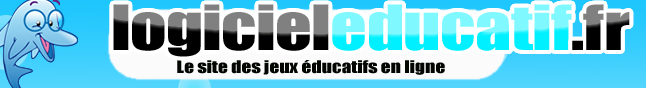 SUPER HEROSDE CALCULSMATERIEL : ordinateur ou tablette – connexion Cliquer sur le lien, choisir le niveau CE1 et cliquer sur l’icône Chronomètre pour lancer le calcul.PROBLÈMESMATHÉMA -TIQUESMATERIEL : fiche activité – brouillon et styloAvec votre enfant, lisez les problèmes et en route pour la recherche.L’important n’est pas que La solution ! Ce qui est essentiel c’est de raisonner et d’être capable d’expliquer (à l’oral, ou en dessinant, ou en manipulant). Comment fait-on pour chercher et trouver ! Garder la trace des recherches de votre enfant (sur un cahier de brouillon ou une feuille) par exemple.Envoyer la photo à l’adresse suivante : profsconfines@gmail.comGRAMMAIREMATERIEL : fiche activité – brouillon et styloAvant de commencer la dictée de mots, lisez plusieurs fois les mots de la dictée avec votre enfant. Puis laisser votre enfant faire les exercices sur son cahier de brouillon.N’oublie pas d’envoyer la photo à l’adresse suivante : profsconfines@gmail.comDICTÉE DE MOTSMATERIEL : ordinateur ou tablette – connexion – cahier de brouillon et styloCliquer sur le lien puis laisser votre enfant écrire les mots sur son cahier de brouillon.N’oublie pas d’envoyer la photo à l’adresse suivante : profsconfines@gmail.comSANTE-vous SPORT !MATERIEL : fiche activité -tableau mouvements Pour chaque lettre des mots proposés, une action sport est détaillée dans le tableau. Il s’agit de réaliser les actions en enchainement !Exemple :  AMI :    A : Fais 5 sauts de grenouille            M : 5 squats            I : Fais super man pendant 5 secondes (bras tendu équilibre sur le pied opposé).                                                                                   Vous pouvez bien sur proposer les mots que vous souhaitez !De l’ART dans les EPINARDS !MATERIEL : ordinateur ou tablette – connexion Cette semaine, nous te proposons un défi rigolo : DU LAND ART À LA MAISON
Tu dois créer un portrait original avec ce que tu veux comme matériel de récupération (ce que tu as dans ton jardin si tu en as un, sinon avec des objets/déchets domestiques). Pour te donner quelques idées sympas, regarde les œuvres du célèbres Nils Udo ou ceux de la fiche activités.
Fais preuve d'imagination et envoie-nous une photo de tes créations à : profsconfines@gmail.comLE PETIT BACCALAURÉATMATERIEL : cahier de brouillon et stylo
1. Trace sur sa feuille un tableau comportant cinq colonnes, une par thème : objet, couleur, aliment, prénom, animal.
2. En 3 minutes, les joueurs inscrivent deux mots commençant par la lettre choisie dans chaque colonne.
3. En famille : Dès qu’un joueur a terminé il dit stop. Tous les joueurs s’arrêtent et on vérifie les mots trouvés. Chacun fait ensuite son total pour cette lettre à raison d’un point par mot. Attention : les mots trouvés par plusieurs joueurs ne sont pas comptabilisés.Envoyer la photo à l’adresse suivante : profsconfines@gmail.comLECTUREMATERIEL : Fichier de lecture Préparer la lecture avec votre enfant puis avec lui lire à voix haute en l’aidant ou en prenant le relai si nécessaire. Vous pouvez interroger oralement votre enfant sur des questions de compréhension (où cela se passe, qui, quoi, pourquoi… ?)FICHE ACTIVITÉS - PROBLÈMES MATHEMATIQUESFICHE ACTIVITÉS - PROBLÈMES MATHEMATIQUES« Les fruits »Dans mon panier, il y a 12 clémentines, 14 carottes et 9 bananes. Combien y a-t-il de fruits dans mon panier ? « Les pattes»Chez moi, il y a 3 poules, 2 coqs, 5 moutons noirs et 2 moutons blancs. Combien de pattes d’animaux y-a-t-il ? « Les billes »Ethan 5 billes bleues, Maïna 6 balles rouges et Mylan 8 billes vertes. Combien ont-ils de billes en tout ? « Les biscuits »Louise sort 15 biscuits du four. Elle les partage entre Kylliam, Kenji et Lyson. Combien chaque enfant va-t-il manger de biscuits ? FICHE ACTIVITÉS  -  SANTE-vous SPORT !FICHE ACTIVITÉS  -  SANTE-vous SPORT !FICHE ACTIVITÉS  -  SANTE-vous SPORT !FICHE ACTIVITÉS  -  SANTE-vous SPORT !FICHE ACTIVITÉS  -  SANTE-vous SPORT !FICHE ACTIVITÉS  -  SANTE-vous SPORT !FICHE ACTIVITÉS  -  SANTE-vous SPORT !FICHE ACTIVITÉS  -  SANTE-vous SPORT !FICHE ACTIVITÉS  -  SANTE-vous SPORT !FICHE ACTIVITÉS  -  SANTE-vous SPORT !ABCDEFGHIJFais 5 sauts de grenouilleGainage ventral appui sur les coudes  10secondes10 sauts pieds jointsGainage latéral gauche 5 secondes3 sauts en faisant un ½ tour5 squatsAllongé sur le dos, pédale avec les pieds en l’air (compte jusqu’à 15)Cours sur place en montant les genoux 5 fois chacunFais super man pendant 5 secondes (bras tendu équilibre sur le pied opposé)Mets toi accroupi et relève toi en sautant 5 foisKLMNOPQRSTCours sur place talon-fesses 5 fois chaque talonMets-toi debout sur une jambe et reste (comme le flamand rose !) sans bouger pendant 7 secondes5 squats10 sauts pieds jointsAllongé sur le dos, pédale avec les pieds en l’air (compte jusqu’à 15)Gainage latéral droit 5 secondesGainage ventral appui sur les coudes 10 secondesMets-toi à 4 pattes et tends les jambes l’une après l’autre 5 fois en les laissant en l’air 5 secondes chacuneFais 5 sauts de grenouilleSaute 6 fois les bras en l’airUVWXYZFias 10 pas chassésMouline avec tes bras pendant 10 secondesAppuis ton dos sur le mur et pli tes genoux (comme si tu étais une chaise)Reste sans bouger pendant 10 secondesFais 5 sauts de lapinMets-toi debout sur une jambe et reste (comme le flamand rose !) sans bouger pendant 7 secondes5 squatsFICHE ACTIVITÉS  - LE PETIT BACCALAURÉATFICHE ACTIVITÉS  - LE PETIT BACCALAURÉATFICHE ACTIVITÉS  - LE PETIT BACCALAURÉATFICHE ACTIVITÉS  - LE PETIT BACCALAURÉATFICHE ACTIVITÉS  - LE PETIT BACCALAURÉATobjetcouleuralimentprénomanimalanimalFICHE ACTIVITÉS - CONJUGAISONFICHE ACTIVITÉS - CONJUGAISONExercice 1Conjugue les verbes suivants au présent de l’indicatif :                   Acheter                                     ResterExemple :   j’achète                                         je reste                   tu ...                                                tu ...Exercice 2Conjugue les verbes suivants au présent de l’indicatif :                   Monter                                    PréférerExemple :   je monte                                       je préfère                   tu ...                                                tu ...Exercice 3Conjugue le verbe suivant au présent de l’indicatif :                   Trouver                                     Exemple :   je trouve                                                                            tu ...                                                Exercice 4Conjugue le verbe suivant au présent de l’indicatif :                   Apporter                                     Exemple :   j’apporte                                                                            tu ...                                                FICHE ACTIVITÉS - GRAMMAIREFICHE ACTIVITÉS - GRAMMAIRE« A l’aéroport »Les mots de la dictée sont : avant, un passager, acheter, un bonbon, un avion, du retard, rester, une place, une piste, rouler, décoller. Exercice 1 : Classe tous les noms dans la bonne colonne. Exercice 2 : Écris les 4 verbes de la liste. « A la foire »Les mots de la dictée sont : un garçon, monter, le manège, préférer, les chevaux, attraper, un pompon, une barbe à papa, un lampion, briller, la fête. Exercice 1 : Classe tous les noms dans la bonne colonne. Exercice 2 : Écris les 4 verbes de la liste. « A la plage »Les mots de la dictée sont : un roman, le parasol, la baignade, des châteaux de sable, un crabe, se cacher, une pierre, trouver, une étoile de mer, des coquillages. Exercice 1 : Classe tous les noms dans la bonne colonne. Exercice 2 : Écris les verbes de la liste. « Anniversaire »Les mots de la dictée sont : la table, mon frère, ma cousine, mon père, apporter, le dessert, ma mère, offrir, une poupée, une robe. Exercice 1 : Classe tous les noms dans la bonne colonne. Exercice 2 : Écris les verbes de la liste. FICHE ACTIVITÉS – DE L’ART DANS LES ÉPINARDS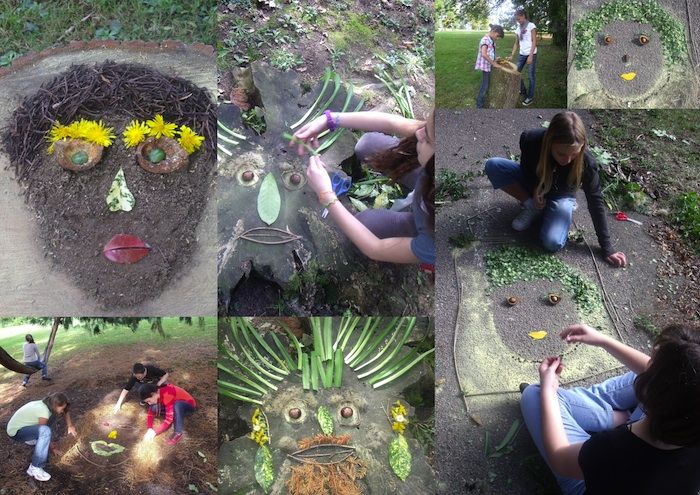 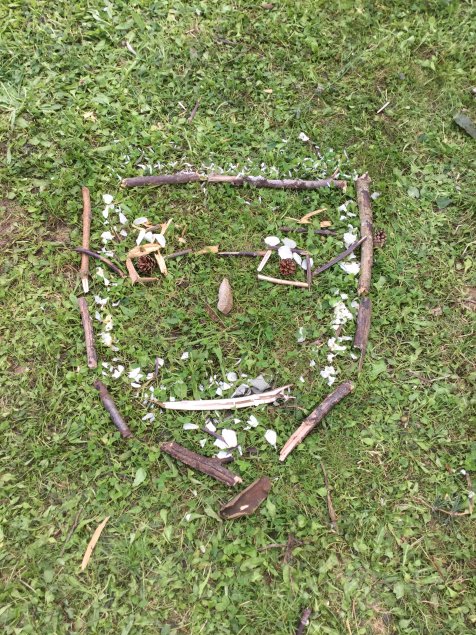 